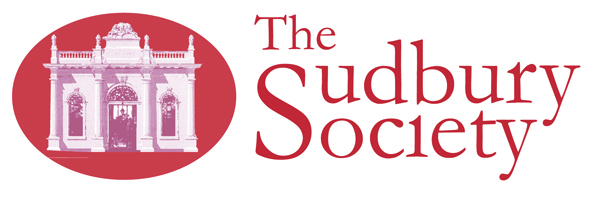 ANNUAL GENERAL MEETINGonTHURSDAY 26th MARCH 2020 AT 7PMThe Assembly RoomsSudbury Town HallCO10 1TL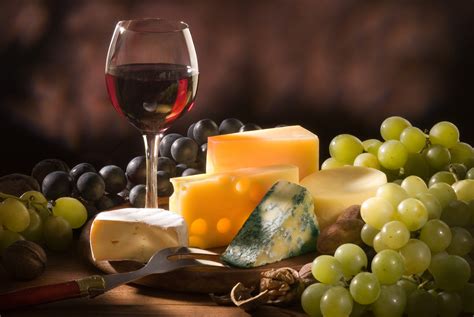 PlusCheese & Wine EveningA Celebration of Suffolk CheesesDONATIONS WELCOMEwww.sudburysociety.org.uk